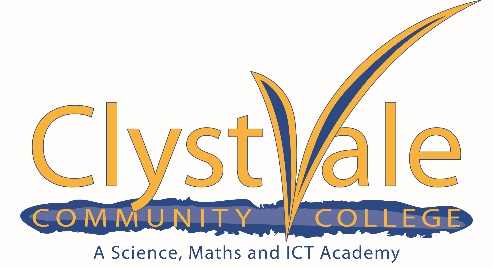 Job Description: 	Support StaffName:		Job Title:	Data Team – Exams AssistantSalary Scale:	CVCC CHours of Work:	16 hours per week x 41 weeks hours TBAJob PurposeAdministrative support to the Exams & Data Manager throughout the annual exam cycle. This will include attendance on exam result days during the Summer holidays. The key element of this position is flexibility to allow for attendance at college during peak exam periods outside of your normal agreed working pattern. You will also be required to deal with queries, where appropriate in the absence of the Exams & Data Manager.Exams AdministrationSupport exams function throughout the year as directed by the Exams & Data ManagerThis may include data entry, issuing of timetables, seating arrangements etcOrganise staff invigilation for mocks/internal exams as necessaryOrganise room changes for exams as necessaryHelp with organisation of and attendance at GCSE awards eveningAdministration of onscreen testsCheck & collate, issue exam certificatesAssist with results day administrationADDITIONAL RESPONSIBILITIESYou may also be required to undertake any administrative task as directed by the College Manager or any additional member of SLT. At times this may sit within another Administrators role. This is to ensure the smooth running of the College at all times. TO WHOM RESPONSIBLEExams & Data ManagerThis job description is not a comprehensive definition of the post.  Opportunity to discuss your individual responsibilities will be available during your appraisal interview with your line manager, which will normally take place in the Summer term.Person SpecificationRole Requirements:EssentialDesirableHow AssessedQualifications:5 GCSEs at C or above including a minimum of GCSE grade C in English and Maths.Application FormExperience:Working in a school environment with young people.Application Form; Interview; ReferencesAnalysing information systematically and working with great attention to detail. Application Form; Interview; ReferencesWorking within a busy environment, meeting tight and demanding deadlines.Application Form; Interview; ReferencesGeneral administration and familiarity with SIMSApplication Form; Interview; ReferencesUsing a range of ICT packages and databasesApplication Form; Interview; ReferencesPersonal and Professional Skills & AttributesGood interpersonal skills including;Ability to build rapport quicklyAbility to be assertive when requiredProfessional & approachable style√Application Form; Interview; ReferencesExcellent planning and organisational skills. Able to prioritise and organise own day-today work in accordance with deadlines and agreed objectives. Flexible and adaptable in approach.√Application Form; Interview; ReferencesStrong communication skills, able to;Convey information confidently, appropriately and effectively.deal with internal and external contacts to high professional standards.build positive professional relationships with stakeholders and examining boards√Application Form; Interview; ReferencesNumeracy, literacy and ICT skills at a level appropriate to the role.  Highly competent Microsoft office (Outlook, Word & Excel) user.√Application Form; Interview; ReferencesAble to manage confidential information appropriately and with discretion including dealing with sensitive and personal issues in complete confidence.√Application Form; Interview; ReferencesWillingness to participate in ongoing training & development √Application Form; Interview; ReferencesAble to work effectively as a member of a team √Application Form; Interview; ReferencesUnderstanding of safeguarding issues and able to promote the welfare of children and young people.  √Interview